 Przedszkole  Publiczne w Pierśćcuz oddziałami zamiejscowymi w Kowalach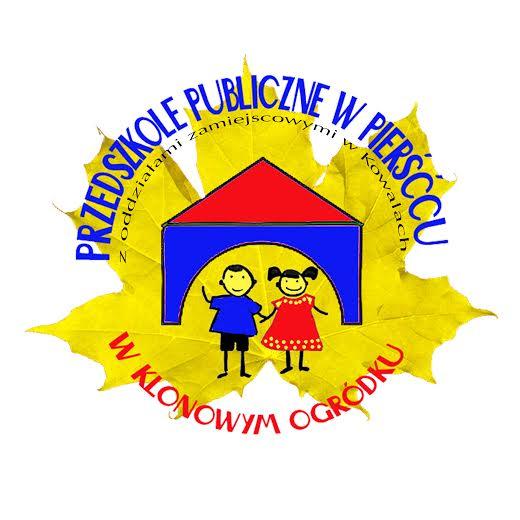 Roczny plan pracyna rok szkolny 2022/2023Plan zaopiniowany pozytywnieUchwałą Rady Pedagogicznej nr 2/2022/23 z dnia  30.08.2022r.Zawartość planu 	Roczny plan pracy przedszkola powstał w oparciu o :wnioski ze sprawowanego nadzoru pedagogicznego w roku szkolnym 2021/2022 kierunki polityki oświatowej państwa określone przez MEiN na rok szkolny 2022/2023wnioski sformułowane na posiedzeniu rady pedagogicznej kończącym rok szkolnyoczekiwania rodziców względem przedszkolatreści zawarte w dopuszczonych do użytku i przyjętych do realizacji programach wychowania przedszkolnegotreści podstawy programowej oraz statutu przedszkola.Cele priorytetowe przedszkola na rok szkolny 2022/2023a) Wynikające z kierunków polityki oświatowej państwa:Wychowanie zmierzające do osiągnięcia ludzkiej dojrzałości poprzez kształtowanie postaw ukierunkowanych na prawdę, dobro i piękno, uzdalniających do odpowiedzialnych decyzji.Wspomaganie wychowawczej roli rodziny. Ochrona i wzmacnianie zdrowia psychicznego dzieci i młodzieży.Działanie na rzecz szerszego udostępnienia kanonu i założeń edukacji klasycznej oraz sięgania do dziedzictwa cywilizacyjnego EuropyDoskonalenie kompetencji nauczycieli do pracy z uczniami przybyłymi z zagranicy, w szczególności z Ukrainy, adekwatnie do zaistniałych potrzebRozwijanie umiejętności metodycznych nauczycieli w zakresie prawidłowego i skutecznego wykorzystywania technologii informacyjno-komunikacyjnych w procesach edukacyjnych. Wsparcie edukacji informatycznej i medialnej, w szczególności kształtowanie krytycznego podejścia do treści publikowanych w Internecie i mediach społecznościowych.Podnoszenie jakości kształcenia oraz dostępności i jakości wsparcia udzielanego dzieciom i uczniom w przedszkolachb) Wynikające z wniosków z nadzoru sprawowanego przez dyrektora przedszkolaDoskonalić sposób prowadzenia dokumentacji przez nauczycieliSzukać nowych rozwiązań motywujących rodziców do ściślejszej współpracy, szczególnie w zakresie udzielania pomocy psychologiczno-pedagogicznej oraz w sytuacji nauki na odległość.W dalszym ciągu mobilizować  nauczycieli do podejmowania doskonalenia, zwracając uwagę na potrzeby placówki np. pedagogika specjalna, język angielski, OK.Kontynuować  działania  związane  z  promocją  przedszkola  poprzez  udział  dzieci  w konkursach  i  uroczystościach
-zorganizowanie gminnego konkursu piosenki angielskiej.Podczas uroczystości przedszkolnych wykorzystywać bazę przedszkola (nagłośnienie)Zachęcić do wprowadzenia innowacji dotyczącej rozwijania kompetencji językowych (jęz. angielski)2. Obszary działalności przedszkola wraz z określeniem sposobu realizacji zadań1) Realizacja przyjętych programów wychowania przedszkolnego, zadań przedszkola oraz zalecanych warunków wskazanych w podstawie programowej wychowania przedszkolnego2) Realizacja kierunków polityki oświatowej państwa na rok szkolny 2022/20232) Realizacja wniosków z nadzoru pedagogicznegoKonkursy dla dzieci i nauczycieliUdział w konkursach organizowanych przez instytucje zewnętrzne: plastycznych, muzycznych, recytatorskich, przyrodniczych i ekologicznych.Korzystanie z bazy konkursów na stronach:https://blizejprzedszkola.pl/konkursyhttps://konkursydladzieci.eu/Organizacja przeglądu piosenki przez przedszkole “ I Przegląd dziecięcej piosenki anglojęzycznej:I Can Sing” E.G.- marzec 20235. Kalendarz imprez i uroczystości w roku szkolnym 2022/20236. Współpraca ze środowiskiem lokalnym7. Przydział zadań i zajęć dodatkowych z dziećmi8. Zespoły zadaniowe nauczycieli1.Priorytety pracy przedszkola na rok szkolny 2022/2023 wynikające z kierunków polityki oświatowej państwa oraz wniosków z nadzoru sprawowanego przez dyrektora przedszkola2.Obszary działalności przedszkola wraz z określeniem sposobu realizacji przyjętych zadań3.Konkursy dla dzieci i nauczycieli4.Kalendarz imprez i uroczystości5.Współpraca ze środowiskiem lokalnym6.Zespoły zadaniowe nauczycieli7.Przydział zajęć i zadań dodatkowychProgramy wychowania przedszkolnegoProgramy wychowania przedszkolnegoProgramy wychowania przedszkolnegoProgramy wychowania przedszkolnegoZadania do realizacjiZadania do realizacjiTerminOsoby odpowiedzialne1.Przedstawienie przez nauczycieli programów wychowania przedszkolnego wybranych do realizacji w bieżącym roku szkolnym, zgodnych z podstawą programowąDopuszczenie przez dyrektora do użytku w  przedszkolu programu/programów wychowania przedszkolnego, po zasięgnięciu opinii rady pedagogicznejDo końca roku szkolnego 2021/2022, przed zebraniem otwierającym nowy rok szkolnyNauczyciele wszystkich grup2.Realizacja zadań przedszkola wskazanych w podstawie programowej wychowania przedszkolnego.Wskazanie reprezentatywnych sposobów wykonania zadań przedszkolu przez nauczycieli w sprawozdaniu z pracy dydaktyczno-wychowawczejCały rok szkolnyNarada podsumowująca rok szkolnyNauczyciele wszystkich grup3.Codzienne uwzględnianie w pracy warunków i sposobów realizacji wskazanych w podstawie programowej dotyczących m.in. aranżacji sali, codziennego organizowania zajęć na świeżym powietrzu, organizacji zabaw, nauki i wypoczynku w przedszkolu opartych na rytmie dnia.  Cały rok szkolnyNauczyciele wszystkich grup4.Planowanie pracy tj. opracowywanie przez nauczycieli miesięcznych planów pracy.Do 29-go dnia każdego miesiąca poprzedzającego realizację planu1. Wychowanie zmierzające do osiągnięcia ludzkiej dojrzałości poprzez kształtowanie postaw ukierunkowanych na prawdę, dobro i piękno, uzdalniających do odpowiedzialnych decyzji.1. Wychowanie zmierzające do osiągnięcia ludzkiej dojrzałości poprzez kształtowanie postaw ukierunkowanych na prawdę, dobro i piękno, uzdalniających do odpowiedzialnych decyzji.1. Wychowanie zmierzające do osiągnięcia ludzkiej dojrzałości poprzez kształtowanie postaw ukierunkowanych na prawdę, dobro i piękno, uzdalniających do odpowiedzialnych decyzji.1. Wychowanie zmierzające do osiągnięcia ludzkiej dojrzałości poprzez kształtowanie postaw ukierunkowanych na prawdę, dobro i piękno, uzdalniających do odpowiedzialnych decyzji.Zadania do realizacjiZadania do realizacjiTerminOsoby odpowiedzialnea) wychowanie do wrażliwości na prawdę i dobro/czynienie dobraa) wychowanie do wrażliwości na prawdę i dobro/czynienie dobraa) wychowanie do wrażliwości na prawdę i dobro/czynienie dobraa) wychowanie do wrażliwości na prawdę i dobro/czynienie dobra1.Stworzenie przez nauczyciela wraz z dziećmi kodeksu przedszkolaka, zawierającego zbiór zasad obowiązujących w przedszkolu. Umieszczenie kodeksu w widocznym miejscu na sali i poinformowanie rodziców o obowiązującym kodeksie w wybrany przez nauczyciela sposób (informacja na stronie internetowej/zdjęcie kodeksu/gazetka ścienna). Motywowanie dzieci do respektowania zasad i kształtowanie umiejętności samokontroli.WrzesieńNauczyciele grup2.Opracowanie i uzgodnienie z rodzicami systemu motywacyjnego w grupie, wspierającego motywację wewnętrzną dzieci.WrzesieńNauczyciele grup3.Stwarzanie przyjaznego klimatu w grupie, sprzyjającego okazywaniu troskliwości i zainteresowania koleżanką /kolegą z grupy np. organizacja urodzin dzieci w grupie, utrzymywanie kontaktu z nieobecnym chorym dzieckiem poprzez komunikator Skype/pisanie listów, zachęcanie dzieci do wysyłania pocztówek do przedszkola/grupy przedszkolnej z miejsc odwiedzanych przez przedszkolaki ze swoimi rodzinami podczas wakacji.Cały rok szkolnyNauczyciele grup4.Wdrażanie do stosowania zwrotów grzecznościowych podczas: powitania, pożegnania, sytuacji wymagającej przeproszenia.Cały rok szkolnyNauczyciele grup5.Wykorzystanie literatury w poszukiwaniu przez dzieci prawd moralnych, zrozumieniu świata, kontaktu z pięknem i potrzeby obcowania z nim. Ukazywanie na ich podstawie wartości przyjaźni/koleżeństwa, poszanowania pracy, stosunku do kłamstwa.Cały rok szkolnyNauczyciele grup6.Dostarczanie dzieciom literackich wzorów postępowania ludzi dobrych, prawdomównych. Zachęcanie dzieci do poszukiwania takich osób w swoim najbliższym otoczeniu.Cały rok szkolnyNauczyciele grup7.Udział w projekcie "Mały Miś w świecie wielkiej literatury" – modułLuty-majChętni nauczyciele8.Organizowanie wycieczek do: muzeum, kina, teatru. Obcowanie ze sztuką jako źródłem piękna i doznań estetycznych.  Alternatywa – wycieczki wirtualne.W ciągu roku szkolnegoNauczyciele grup9."Co to znaczy być szlachetnym?" - wytłumaczenie dzieciom postawy szlachetności na przykładach zaczerpniętych z życia dzieci.Wybrany przez nauczycielaNauczyciele grup10."Przedszkolni Wolontariusze" - promowanie idei wolontariatu na terenie przedszkola. Zaangażowanie przedszkola w akcje charytatywne o zasięgu lokalnym i ogólnopolskim np. "Góra grosza”. Zapoznanie dzieci z pracą wolontariuszy – zorganizowanie spotkania z osobami działającymi na rzecz środowiska lokalnego/alternatywa on-line.Czas trwania akcjiNauczyciele grup11.Spotkanie z Mikołajem – przedstawienie historii życia biskupa z Mirry jako ponadczasowego wzoru dobroczynności, udział w Korowodzie MikołajowymgrudzieńNauczyciele grup12.Zorganizowanie akcji na rzecz schroniska - niesienie pomocy potrzebującym zwierzętom, nauka właściwego zachowania wobec nich. Dokarmianie ptaków zimą w przedszkolnym ogrodzie.wg potrzebNauczyciele grup13.Zbiórka nakrętek i przekazanie na wybrany cel dobroczynny (Piotr K.)Cały rokNauczyciele grupb) kształtowanie umiejętności świadomego podejmowania decyzjib) kształtowanie umiejętności świadomego podejmowania decyzjib) kształtowanie umiejętności świadomego podejmowania decyzjib) kształtowanie umiejętności świadomego podejmowania decyzjiZadania do realizacjiZadania do realizacjiTerminOsoby odpowiedzialne1.Wprowadzenie „Dnia aktywności” i umożliwienie dzieciom współdecydowania o wyborze zabaw i zajęćwg wyboru nauczyciela.Nauczyciele grup2.Rozwijanie umiejętności samoobsługowych jako warunek samodzielności:– nauka mycia i wycierania rąk– nauka ubierania i zdejmowania butów– nauka ubierania i zdejmowania bluzek, getrów, kurtki itd.– nauka posługiwania się nożem i widelcemCały rok szkolnyNauczyciele grup3.Tworzenie sytuacji sprzyjających samodzielności:– samodzielny dobór materiałów do wykonania zadania np. plastycznego– praca z dziećmi metodą stacyjek zadaniowych np. na każdym stoliku inne zadanie – dziecko musi wykonać kolejno wszystkie zadania, a ich wykonanie zaznaczyć na planszyCały rok szkolnyNauczyciele grup4.Ustalenie wspólnie z dziećmi zasad dyżurów, wyboru dyżurnego i jego obowiązkówCały rok szkolnyNauczyciele grup5.Udział dzieci w module projektu Mały Miś - prowadzenie zajęć przez dzieci według metody nauczania rówieśniczegoWg harmonogramu projektuNauczyciele grup6.Rozwijanie umiejętności podejmowania decyzji poprzez zabawy i gry planszowe (gry polegające na wyborze drogi/ wyborze scenariusza). Zabawy słowne np „co byś zrobił, gdybyś…”. Wymyślanie alternatywnych zakończeń opowieści – elementy metody storylineCały rok szkolnyNauczyciele grup2. Wspomaganie przez przedszkole wychowawczej roli rodziny2. Wspomaganie przez przedszkole wychowawczej roli rodziny2. Wspomaganie przez przedszkole wychowawczej roli rodziny2. Wspomaganie przez przedszkole wychowawczej roli rodzinyZadania do realizacjiZadania do realizacjiTerminOsoby odpowiedzialne1.Przeprowadzenie zebrania z rodzicami, otwierającego nowy rok szkolny. Zapoznanie m.in. z programami  wychowania przedszkolnego przyjętymi w przedszkolu. Zakreślenie obszarów współpracy przedszkola z rodzicami. Zapoznanie z założeniami rocznego planu pracy przedszkola i potrzebami w zakresie współpracy.  WrzesieńWychowawcy grup2.Poznanie opinii rodziców na temat przedszkola i potrzeb w zakresie współpracy oraz możliwości wsparcia przedszkola ze strony rodziców WrzesieńWychowawcy grup3.Analiza bieżących problemów wychowawczych pojawiających się w poszczególnych grupach, przekazywanie informacji podczas spotkań z rodzicami, na posiedzeniach rady pedagogicznej, w celu ustalenia działań i profilaktyki. Zasięgnięcie opinii o funkcjonowaniu dziecka od nauczycieli prowadzących grupę do której uczęszczało wcześniej (jeśli to miało miejsce).Cały rok szkolnyWychowawcy grup4.Udział w projekcie "Mały Miś w świecie wielkiej literatury" – moduł IWrzesień -majChętni nauczyciele5.Organizacja konsultacji dla rodziców w formie zależnej od aktualnych wytycznych GIS(konsultacje z zachowaniem reżimu sanitarnego lub telefoniczne)Cały rok szkolnyWychowawcy grup6.Opracowanie gazetek ściennych/cyfrowych dla rodziców dotyczących wychowania i wiodących kierunków pracy w przedszkolu/ tworzenie folderów z zakresu psychologii, pedagogiki, porad wspomagających rodziców w procesie wychowania i edukacji dzieci.Wrzesień-czerwiecH.W.7.Włączenie rodziców w praktyczną realizację działań przedszkolaCały rok szkolnyNauczyciele grup8.Kontynuowanie współpracy z rodzicami jako ekspertami w swoich dziedzinach. Zapraszanie rodziców na spotkania z przedszkolakami, organizowanie wycieczek do miejsc pracy rodziców (doradztwo zawodowe)Cały rok szkolnyNauczyciele grup9.Organizowanie spotkań dla rodziców ze specjalistami: psychologiem, logopedą, pedagogiem specjalnymZachęcanie rodziców do korzystania ze wspomagania organizowanego przez Poradnię Psychologiczno-PedagogicznąW razie potrzebNauczyciel odpowiedzialny:10.Pomoc rodzicom w rozwiązywaniu zgłaszanych przez nich problemów wychowawczych i edukacyjnych.W razie potrzebNauczyciele grup11.Współdziałanie z rodzicami w zakresie ujednolicania oddziaływań przedszkola i środowiska rodzinnego w wychowaniu i edukacji dzieci przedszkolnych poprzez systematyczne informowanie o postępach i trudnościach dzieci.W ciągu roku szkolnegoWychowawcy grup12.Spotkanie integracyjne z rodzicami i dziećmi w plenerze, zgodnie z obowiązującymi wytycznymi GIS. Wspólne organizowanie uroczystości i imprez zaplanowanych w "Kalendarzu świąt i uroczystości".czerwiecWszyscy pracownicy przedszkola13.Udział w akcji: "Dzieci uczą rodziców" mającej na celu wsparcie procesu edukacji najmłodszych, a także zachęcenie ich do rozmowy z rodzicami na tematy będące przedmiotem zajęć opracowanych przez organizatorówwrzesień-majR.O.3. Ochrona i wzmacnianie zdrowia psychicznego dzieci3. Ochrona i wzmacnianie zdrowia psychicznego dzieci3. Ochrona i wzmacnianie zdrowia psychicznego dzieci3. Ochrona i wzmacnianie zdrowia psychicznego dzieciUdział nauczycieli w projekcie: „Ochrona i wzmacnianie zdrowia psychicznego dzieci w wieku przedszkolnym i młodszym wieku szkolnym oraz nauczycieli” autorstwa p. Anety Konefał.  Stworzenie na bazie projektu programu własnego przedszkola.Udział nauczycieli w projekcie: „Ochrona i wzmacnianie zdrowia psychicznego dzieci w wieku przedszkolnym i młodszym wieku szkolnym oraz nauczycieli” autorstwa p. Anety Konefał.  Stworzenie na bazie projektu programu własnego przedszkola.Udział nauczycieli w projekcie: „Ochrona i wzmacnianie zdrowia psychicznego dzieci w wieku przedszkolnym i młodszym wieku szkolnym oraz nauczycieli” autorstwa p. Anety Konefał.  Stworzenie na bazie projektu programu własnego przedszkola.Udział nauczycieli w projekcie: „Ochrona i wzmacnianie zdrowia psychicznego dzieci w wieku przedszkolnym i młodszym wieku szkolnym oraz nauczycieli” autorstwa p. Anety Konefał.  Stworzenie na bazie projektu programu własnego przedszkola.a) rozwijanie zdolności do doświadczania i wyrażania emocji we właściwy i konstruktywny sposóba) rozwijanie zdolności do doświadczania i wyrażania emocji we właściwy i konstruktywny sposóba) rozwijanie zdolności do doświadczania i wyrażania emocji we właściwy i konstruktywny sposóba) rozwijanie zdolności do doświadczania i wyrażania emocji we właściwy i konstruktywny sposóbZadania do realizacjiZadania do realizacjiTerminOsoby odpowiedzialne1.Obchody Światowego Dnia Zdrowia Psychicznego (10.10.2022). Październikpsycholog2.Przeprowadzenie zajęć na temat emocji np. z wykorzystaniem scenariuszy zajęć i opowiadań A. Konefał:„Gdzie mieszka złość? (złość)„Po deszczu zawsze wychodzi słońce” (smutek)„Nie bój się, Misiu” (strach)„ Nieśmiałość” (nieśmiałość)w ramach planówchętni nauczyciele3.Przeprowadzenie warsztatów na temat emocji przez psychologa w każdej grupie wiekowej:1) nauka rozróżniania emocji i uczuć przyjemnych i nieprzyjemnych, kształtowanie świadomości, że odczuwają i przeżywają je wszyscy ludzie2) mini-trening odporności emocjonalnej: nie wszystkie przeżywane emocje i uczucia mogą być podstawą do podejmowania natychmiastowego działania, nauka panowania nad nieprzyjemną emocją, np. podczas czekania na własną kolej w zabawie lub innej sytuacjiwg wyboru nauczycielaPsycholog4.Udział w projekcie „Mały Miś w świecie wielkiej literatury” – moduł IIRealizacja programu autorskiego R.O. Cały rokR.O. b) kształtowanie i wzmacnianie poczucie bezpieczeństwa w domu i przedszkolu b) kształtowanie i wzmacnianie poczucie bezpieczeństwa w domu i przedszkolu b) kształtowanie i wzmacnianie poczucie bezpieczeństwa w domu i przedszkolu b) kształtowanie i wzmacnianie poczucie bezpieczeństwa w domu i przedszkolu1.Zapewnienie bezpieczeństwa dzieci na terenie przedszkola poprzez przestrzeganie procedur/instrukcji obowiązujących w przedszkolu oraz odpowiedzialną postawę wszystkich pracowników przedszkola.Zapoznanie nowych pracowników z dokumentami/bieżąca aktualizacja dokumentów.Cały rok szkolnyNauczyciele/pracownicy obsługi wszystkich grupDyrektor2.Zapewnienie bezpieczeństwa dzieci poprzez zapoznanie rodziców przedszkolaków z procedurami bezpieczeństwa obowiązującymi w przedszkolu m.in. przyprowadzania i odprowadzania dzieci; Zamieszczenie procedur na stronie internetowej przedszkola.Podczas pierwszego spotkania z rodzicamiNauczyciele wszystkich grupDyrektor3.Zapewnienie bezpieczeństwa dzieci poprzez zapewnienie kanału szybkiej komunikacji na linii: przedszkole – rodzice/opiekunowie prawni przedszkolaków .Uwrażliwienie rodziców na konieczność niezwłocznej aktualizacji numeru kontaktowego w przypadku jego zmiany.Podczas pierwszego spotkania z rodzicamiNauczyciele wszystkich grup4.Zapewnienie bezpieczeństwa dzieci na terenie przedszkola poprzez organizację wycieczki po budynku przedszkola – zapoznanie z układem pomieszczeń, zasadami korzystania z szatni przedszkolnej, łazienki. Przypomnienie dzieciom o zakazie samowolnego wyjścia z sali przedszkolnej.wrzesieńNauczyciele wszystkich grup5.Zapewnienie bezpieczeństwa dzieciom na placu przedszkolnym – zapoznanie ze sposobem korzystania z urządzeń. Niezwłoczne zgłaszanie przez nauczycieli i pracowników obsługi usterek/konieczności napraw sprzętuCały rok szkolnyNauczyciele wszystkich grup6.Nabywanie przez dzieci umiejętności właściwych zachowań w sytuacji zagrożenia – zapoznanie z zasadami bezpiecznej ewakuacji. Przeprowadzenie próbnej ewakuacji z udziałem straży pożarnejWrzesień-listopadNauczyciele wszystkich grup7.Zapoznanie dzieci z numerami alarmowymi i sposobami wzywania pomocy w przypadku choroby, pożaru, wypadku. Kształtowanie odpowiednich postaw u dzieci w sytuacji zagrożeniaWrzesień,Nauczyciele wszystkich grup8.Zapoznanie dzieci z zasadami bezpiecznego spaceru z wykorzystaniem węża spacerowego (grupy młodsze).Utrwalenie zasady nie oddalania się bez wiedzy nauczycieliwrzesień-październikNauczyciele wszystkich grup9.Uwrażliwienie dzieci na zagrożenia, które mogą im towarzyszyć w drodze do przedszkolu i domu. Spacer po okolicy. Wycieczka do miasteczka ruchu drogowego (strefa Jump&GO), na pobliskie skrzyżowanie, obserwacja przejścia dla pieszychCały rok szkolnyNauczyciele wszystkich grup10.Poszerzanie wiedzy dzieci z zakresu pierwszej pomocy przedmedycznej – spotkanie z ratownikiem medycznymwg planówA.K, A.O11.Dbałość o przestrzeganie praw dzieci w przedszkolu, w tym prawo do bezpiecznej nauki i zabawy. Organizacja: "Dnia praw dziecka" w przedszkolulistopadNauczyciele wszystkich grup12.Bezpieczne ferie zimowe/bezpieczne wakacje: poznawanie wybranych zjawisk atmosferycznych charakterystycznych dla lata – zachowanie dzieci podczas burzy.Stworzenie czasowych kącików zainteresowań związanych z bezpieczeństwem.Styczeń/lutyNauczyciele wszystkich grup c) kształtowanie pozytywnej samooceny i szacunku dla innych c) kształtowanie pozytywnej samooceny i szacunku dla innych c) kształtowanie pozytywnej samooceny i szacunku dla innych c) kształtowanie pozytywnej samooceny i szacunku dla innych1.Przeprowadzenie zabawy dla dzieci pomagających dostrzec własne mocne strony, umiejętności, wyjątkowość cały rokNauczyciele grup2.Przeprowadzenie warsztatów dla rodziców: „Wspieranie poczucia wartości dziecka”   wg wyboru nauczycielaPsycholog3.Obchody wybranych świąt z "Kalendarza świąt nietypowych" np.Dzień dobrych uczynkówDzień sąsiada19.059.06chętni nauczyciele4.Nawiązanie współpracy z Domem Seniora – kształtowanie szacunku dzieci do osób starszychwg potrzebR.Od) rozwijanie zdolności do optymalnego funkcjonowania w przedszkolu/grupie rówieśniczej/ lokalnej społecznościd) rozwijanie zdolności do optymalnego funkcjonowania w przedszkolu/grupie rówieśniczej/ lokalnej społecznościd) rozwijanie zdolności do optymalnego funkcjonowania w przedszkolu/grupie rówieśniczej/ lokalnej społecznościd) rozwijanie zdolności do optymalnego funkcjonowania w przedszkolu/grupie rówieśniczej/ lokalnej społeczności1.Zajęcia adaptacyjno-integracyjne w przedszkolu.WrzesieńNauczyciele grup2.Budowanie poczucia bliskości i bezpieczeństwa w grupie dzięki zabawom integracyjnym/z wykorzystaniem metody KLANZACały rok szkolnyNauczyciele grup3.Ustalenie norm i zasad panujących w grupie. Kodeks dobrego zachowania i system motywacyjny omówiony z rodzicami na zebraniu organizacyjnymWrzesieńNauczyciele grup4.Obchody „Dnia Przedszkolaka” – podkreślanie wartości przedszkola w rozwoju i edukacji dzieci, czerpanie radości przez dzieci z bycia przedszkolakiem.WrzesieńKoordynator R.O.5.Rozpoznanie sytuacji domowej wychowanków oraz diagnozowanie jej pod kątem potencjalnych zagrożeń dla zdrowia fizycznego i psychicznego dzieckaCały rok szkolnyNauczyciele grup6.Ograniczenie zachowań agresywnych w przedszkolu – zajęcia przeprowadzone przez pedagoga specjalnego/psychologaRozwijanie wiedzy rodziców na temat przyczyn i sposobów niwelowania zachowań agresywnych wśród dzieci poprzez spotkania informacyjne i rozmowy indywidualne z pedagogiem specjalnym/psychologiem. Uświadamianie dzieciom konsekwencji zachowań agresywnych;wg potrzebpsycholog/pedagog specjalny7.Rozwijanie postawy asertywności wśród dzieci oraz umiejętności szukania pomocy w sytuacjach trudnychwg potrzebNauczyciele grup8.Dbałość o zdrowie psychiczne dzieci poprzez organizowanie zabaw relaksacyjnych i wyciszających, wprowadzenie elementów bajkoterapii, muzykoterapii, czytanie dzieciom literatury terapeutycznej, zorganizowanie „Kącika relaksacji/wyciszenia” w salach.W ciągu roku szkolnegoNauczyciele grup9.Przestrzeganie zasad warunkujących bezpieczeństwo w kontaktach z nieznajomymi.Zapoznanie ze sposobami radzenia sobie w sytuacjach trudnych i niebezpiecznych. Kształtowanie nawyku przezwyciężania w sobie chęci skorzystania z oferowanych przez nieznajomych korzyści.cały rokNauczyciele grupe) rozwijanie zdolności do inicjowania i podtrzymywania głębszych relacji (przyjaźń, miłość) oraz uczenia się funkcjonowania w świecie w sposób produktywnye) rozwijanie zdolności do inicjowania i podtrzymywania głębszych relacji (przyjaźń, miłość) oraz uczenia się funkcjonowania w świecie w sposób produktywnye) rozwijanie zdolności do inicjowania i podtrzymywania głębszych relacji (przyjaźń, miłość) oraz uczenia się funkcjonowania w świecie w sposób produktywnye) rozwijanie zdolności do inicjowania i podtrzymywania głębszych relacji (przyjaźń, miłość) oraz uczenia się funkcjonowania w świecie w sposób produktywny1.Obchody wybranych świąt z "Kalendarza świąt nietypowych" nawiązujących do wartości takich jak dobro/przyjaźń/szacunek np.Dzień przyjaciela9.06chętni nauczyciele2.Kształtowanie atmosfery życzliwości i akceptacji wśród dzieci, uświadomienie istoty charakteru kontaktu społecznego, jakim jest przyjaźń, kształtowanie umiejętności utrzymywania poprawnych kontaktów z rówieśnikami, nauka właściwych reakcji w sytuacjach trudnych - nieporozumieniach, konfliktach i sporach rówieśniczych.Cały rok szkolnyNauczyciele grup4.Czytanie dzieciom książek o przyjaźni i budowaniu relacji społecznych np. „Edzio i przyjaciele”Astrid Desbordes,  „Przestańcie się kłócić” Pellissier Caroline , Aladjidi Virginie, „Mogę grać z wami?” Willems Mo, „Oskar i rzeczy” Kivirahk Andrus , „Jesteś moim przyjacielem”/”Przyjaciele na zawsze” Engler Michael- wzbogacenie biblioteczki przedszkolnej w ramach realizacji projektu Cały rok szkolnyNauczyciele grup5.Rozwijanie umiejętności wartościowego spędzania czasu wolnego w domu/przedszkolu  – ukazanie roli ruchu w życiu dziecka i spędzania czasu na świeżym powietrzu.Cały rok szkolnyNauczyciele grup4. Działanie na rzecz szerszego udostępnienia kanonu i założeń edukacji klasycznej oraz sięgania do dziedzictwa cywilizacyjnego Europy4. Działanie na rzecz szerszego udostępnienia kanonu i założeń edukacji klasycznej oraz sięgania do dziedzictwa cywilizacyjnego Europy4. Działanie na rzecz szerszego udostępnienia kanonu i założeń edukacji klasycznej oraz sięgania do dziedzictwa cywilizacyjnego Europy4. Działanie na rzecz szerszego udostępnienia kanonu i założeń edukacji klasycznej oraz sięgania do dziedzictwa cywilizacyjnego Europy4. Działanie na rzecz szerszego udostępnienia kanonu i założeń edukacji klasycznej oraz sięgania do dziedzictwa cywilizacyjnego EuropyZadania do realizacjiZadania do realizacjiTerminOsoby odpowiedzialneOsoby odpowiedzialneDziałanie na rzecz szerszego udostępnienia kanonu edukacji klasycznejDziałanie na rzecz szerszego udostępnienia kanonu edukacji klasycznejDziałanie na rzecz szerszego udostępnienia kanonu edukacji klasycznejDziałanie na rzecz szerszego udostępnienia kanonu edukacji klasycznejDziałanie na rzecz szerszego udostępnienia kanonu edukacji klasycznej1.ROZTROPNOŚĆOrganizowanie zabaw i aktywności kształcących umiejętność podejmowania i wdrażania właściwych decyzji. Projektowanie przez przedszkolaków "Planu dnia w przedszkolu" - rozwijanie poczucia odpowiedzialności poprzez samodzielne, dokładne i rzetelne wywiązywanie się z podejmowanych zadań, wyrażanie szacunku do innych, sprawiedliwe postępowanie.  Wykorzystanie w pracy elementów "Planu daltońskiego"W ciągu roku szkolnegoNauczyciele grupNauczyciele grup2.SPRAWIEDLIWOŚĆOrganizowanie zabaw i aktywności kształcących u dzieci postawy fair-play i umiejętności współdziałania z innymi podczas gier i zabaw ruchowych, uczenie szacunku do umiejętności innych dzieci. Organizowanie aktywności uczących dzieci, że nie wszystkie przeżywane emocje i uczucia mogą być podstawą do podejmowania natychmiastowego działania, panowania nad nieprzyjemną emocją, np. podczas czekania na własną kolej w zabawie/podczas grania w grę planszową/czekania na dzień przedszkolnego dyżuru/zgłaszanie się podczas zajęć do odpowiedzi/czekanie na zabranie głosu w trakcie dyskusji.W ciągu roku szkolnegoNauczyciele grupNauczyciele grup3.MĘSTWOOrganizowanie zabaw i aktywności  uczących dzieci rozwiązywania napotkanych przez nie trudności – zapobieganie postawom zniechęcenia, wzmacnianie dążeń do osiągnięcia obranego przez dzieci celu.Ukazanie dzieciom postaw męstwa i wdzięczności za jej podjęcie dla dobra społeczeństwa poprzez udział w akcjach:"Serce za odwagę" - przygotowanie kartek świątecznych dla Powstańców warszawskich i żołnierzy Podziemia Niepodległościowego, żyjących w Polsce, na Ukrainie, Litwie i Białorusi"Bohater-On" – akcja, której celem jest uhonorowanie uczestników Powstania Warszawskiego oraz promowanie historii Polski XX wieku.W ciągu roku szkolnegoNauczyciele grupNauczyciele grup4.UMIARKOWANIEKształtowanie u dzieci umiejętności mądrego korzystania z posiadanych zasobów i zapobieganie zjawisku konsumpcjonizmu."Sztuka wyboru" – aranżowanie sytuacji edukacyjnych"Skąd się biorą pieniądze" – zajęcia na temat wartości pieniądza i pracy"Pomyślmy zanim wyrzucimy" – zajęcia plastyczne oparte na idei recyklingu"Ten prezent zrobię sam/a" – własnoręczne wykonanie prezentu na "Dzień Babci i Dziadka""Lista zakupów" – zaprojektowanie obrazkowej listy zakupów, przedstawiającej rzeczy niezbędne dzieciomW ciągu roku szkolnegoNauczyciele grupNauczyciele grup5.Udział w projekcie: "Mądre bajki z całego świata" https://kulczykfoundation.org.pl/edukacja/baza-wiedzy/Jak_Znalezc_Dobry_Moment_Na_Rozmowe_O_Uczuciach_I_Emocjach_Z_Dziecmi np.Roztropność: "Jak skrzaty zaczęły ze sobą współpracować"Sprawiedliwość: "Jak dwa kangury o mało jednego lasu nie zadeptały"Męstwo: "Jak mały dzik Danyło przegonił wielkiego niedźwiedzia "Umiarkowanie: "Jak Maisa z Naimą na jeden dzień życiem się zamieniły"W ciągu roku szkolnegoE.G., R.OE.G., R.OWprowadzenia w dziedzictwo cywilizacyjne EuropyWprowadzenia w dziedzictwo cywilizacyjne EuropyWprowadzenia w dziedzictwo cywilizacyjne EuropyWprowadzenia w dziedzictwo cywilizacyjne EuropyWprowadzenia w dziedzictwo cywilizacyjne Europy1.Realizacja tematyki tygodniowej : Podróże po Europie, Pociągiem na zachód Europy, Z Paryża do Londynu, Poznajemy kulturę Grecji i Włoch, Nasi bliscy sąsiedzi.MajMajR.O., E.G2.Przygotowanie prezentacji multimedialnej prezentującej wybrane obiekty dziedzictwa europejskiego i przedstawienie jej dzieciomWrzesień/majWrzesień/majchętni nauczyciele3.Wykorzystanie do pracy z dziećmi zasobów multimedialnych na temat Europy zamieszczonych na stronie https://europa.eu/learning-corner/learning-materials_plW ciągu roku szkolnegoW ciągu roku szkolnegochętni nauczyciele4.Wyeksponowanie książek, albumów przedstawiających ciekawe miejsca, zabytki z różnych stron EuropyW ciągu roku szkolnegoW ciągu roku szkolnegonauczyciele grup5.Realizacja wybranych przez nauczycieli projektów eTwinning https://etwinning.pl/Termin wybrany przez nauczycielaTermin wybrany przez nauczycielaEG6."Dziecięca literatura europejska”- zapoznanie z bajkami wybranych państw europejskich.W ciągu roku szkolnegoW ciągu roku szkolnegonauczyciele grup7.PolskaRealizacja tematyki tygodniowej: "Polska moja ojczyzna"Obchody Dnia NiepodległościUdział w akcji MEiN: "Szkoła do hymnu"Udział w projekcie "Mały Miś w świecie wielkiej literatury""Serce za odwagę""Bohater-On"W ciągu roku szkolnegoWg kalendarza uroczystościWg harmonogramu projektówW ciągu roku szkolnegoWg kalendarza uroczystościWg harmonogramu projektównauczyciele grup5. Doskonalenie kompetencji nauczycieli do pracy z uczniami przybyłymi z zagranicy, w szczególności z Ukrainy, adekwatnie do zaistniałych potrzeb5. Doskonalenie kompetencji nauczycieli do pracy z uczniami przybyłymi z zagranicy, w szczególności z Ukrainy, adekwatnie do zaistniałych potrzeb5. Doskonalenie kompetencji nauczycieli do pracy z uczniami przybyłymi z zagranicy, w szczególności z Ukrainy, adekwatnie do zaistniałych potrzeb5. Doskonalenie kompetencji nauczycieli do pracy z uczniami przybyłymi z zagranicy, w szczególności z Ukrainy, adekwatnie do zaistniałych potrzebZadania do realizacjiZadania do realizacjiTerminOsoby odpowiedzialne1.  Udział nauczycieli w szkoleniu: Doskonalenie kompetencji nauczycieli wychowania przedszkolnego w pracy z dzieckiem z doświadczeniem migracyjnym (wg potrzeb)PaździernikDyrektor wszyscy nauczyciele2.Optymalizacja form komunikacji z dzieckiem i rodzicem przybyłym z zagranicyCały rok szkolnyNauczyciele grup3.Udzielenia pomocy psychologiczno-pedagogicznej dzieciom (zgodnie z potrzebami)Cały rok szkolnyNauczyciele grupNauczyciele specjaliści4.Udzielanie pomocy psychologiczno-pedagogicznej rodzicom dzieci w formie porad/konsultacji/warsztatów (zgodnie z potrzebami)Cały rok szkolnyNauczyciele grupNauczyciele specjaliści5.„Dzień ukraiński w przedszkolu” – organizacja w grupach do których uczęszczają dzieci z Ukrainy zajęć na temat kultury ukraińskiej. Zaproszenie do organizacji dnia rodziców dzieci.wg potrzebNauczyciele grupSpodziewane efekty:wzmacnianie poczucia bezpieczeństwa dzieci z doświadczeniem migracyjnymuzyskanie pomocy psychologiczno-pedagogicznej przez dzieci i rodzicówSpodziewane efekty:wzmacnianie poczucia bezpieczeństwa dzieci z doświadczeniem migracyjnymuzyskanie pomocy psychologiczno-pedagogicznej przez dzieci i rodzicówSpodziewane efekty:wzmacnianie poczucia bezpieczeństwa dzieci z doświadczeniem migracyjnymuzyskanie pomocy psychologiczno-pedagogicznej przez dzieci i rodzicówSpodziewane efekty:wzmacnianie poczucia bezpieczeństwa dzieci z doświadczeniem migracyjnymuzyskanie pomocy psychologiczno-pedagogicznej przez dzieci i rodziców6. Rozwijanie umiejętności metodycznych nauczycieli w zakresie prawidłowego i skutecznego wykorzystywania technologii informacyjno-komunikacyjnych w procesach edukacyjnych. Wsparcie edukacji informatycznej i medialnej, w szczególności kształtowanie krytycznego podejścia do treści publikowanych w Internecie i mediach społecznościowych.6. Rozwijanie umiejętności metodycznych nauczycieli w zakresie prawidłowego i skutecznego wykorzystywania technologii informacyjno-komunikacyjnych w procesach edukacyjnych. Wsparcie edukacji informatycznej i medialnej, w szczególności kształtowanie krytycznego podejścia do treści publikowanych w Internecie i mediach społecznościowych.6. Rozwijanie umiejętności metodycznych nauczycieli w zakresie prawidłowego i skutecznego wykorzystywania technologii informacyjno-komunikacyjnych w procesach edukacyjnych. Wsparcie edukacji informatycznej i medialnej, w szczególności kształtowanie krytycznego podejścia do treści publikowanych w Internecie i mediach społecznościowych.6. Rozwijanie umiejętności metodycznych nauczycieli w zakresie prawidłowego i skutecznego wykorzystywania technologii informacyjno-komunikacyjnych w procesach edukacyjnych. Wsparcie edukacji informatycznej i medialnej, w szczególności kształtowanie krytycznego podejścia do treści publikowanych w Internecie i mediach społecznościowych.Zadania do realizacjiZadania do realizacjiTerminOsoby odpowiedzialne1.Diagnoza potrzeb szkoleniowych nauczycieli w zakresie rozwijanie umiejętności metodycznych w zakresie prawidłowego i skutecznego wykorzystywania technologii informacyjno-komunikacyjnych w procesach edukacyjnychwrzesieńLider WDN2.Uczestnictwo nauczycieli w grupie : „@aktywni – podążaj odważnie za nowoczesną edukacją” celem zdobycia inspirujących pomysłów na zajęcia z wykorzystaniem technologii cyfrowych.Cały rok szkolnyChętni nauczyciele3.Udział w europejskiej inicjatywie : CODE WEEK8-23.10.2022E.G.4.Udział w ogólnopolskim projekcie p. Anny Świć: „Uczymy Dzieci Programować”Wg harmonogramu programuE.G.5.Bezpieczne korzystanie z Internetu „Dzień bezpiecznego internetu” – inicjatywa mająca na celu informowanie o zagrożeniach płynących z sieci oraz promowanie bezpieczeństwa informatycznego.lutywychowawcy grup6.Udział w projekcie: "Mały Miś w świecie wielkiej literatury" – wykonywanie zadań z poszczególnych modułów z wykorzystaniem narzędzi informatycznych/warsztat literackie on-line/sprawozdawczość na stronie www.mac.pl/malymisWg harmonogramu projektuchętni nauczyciele7.Planowanie zajęć z zakresu podstaw kodowania z wykorzystaniem maty do kodowania, gier edukacyjnych z użyciem robotawg potrezb.E.G.8.Wybór optymalnej formy kształcenia na odległość w przypadku konieczności wprowadzenia edukacji zdalnej, w porozumieniu z rodzicami:nauczanie w formie konsultacji wspomaganej komputerem,korespondencyjnej wymiany materiałów szkoleniowych i prac kontrolowanych oraz konsultowania się dziecka z nauczycielem różnymi sposobami (telefon, poczta elektroniczna, Skype),wymiana informacji miedzy nauczycielem, a rodzicem z wykorzystaniem środków komunikacji elektronicznej, przesyłanie zadań/ propozycji jako posty,tworzenie poczty grupowej.W razie potrzebDyrektor9.Ustalenie sposobu monitorowania postępów dzieci oraz sposobu weryfikacji wiedzy i umiejętności dzieci, w tym informowania rodziców o postępach dziecka w nauce podczas edukacji zdalnej.W razie potrzebDyrektor10.Ustalenie źródeł i materiałów niezbędnych do realizacji zajęć, w tym materiałów w postaci elektronicznej, z których dzieci i ich rodzice mogą korzystać:materiały dostępne na stronach internetowych urzędu obsługującego ministra właściwego do spraw oświaty i wychowania, stronach internetowych jednostek podległych temu ministrowi lub przez niego nadzorowanych,materiały prezentowane w programach publicznej telewizji i radiofonii.W razie potrzebDyrektorNauczycieleNauczyciele specjaliści11.Ustalenie sposobu dokumentowania realizacji zadań przedszkola z zakresu kształcenia na odległośćW razie potrzebDyrektor12.Zapewnienie bezpieczeństwa danych osobowych dzieci poprzez przestrzeganie zapisów "Polityki bezpieczeństwa danych osobowych" m.in. przechowywanie danych w bezpiecznym miejscu, przetwarzania danych w zakresie nadanym upoważnieniomCały rok szkolnyDyrektorNauczyciele7. Podnoszenie jakości kształcenia oraz dostępności i jakości wsparcia udzielanego dzieciom i uczniom w przedszkolach i szkołach ogólnodostępnych i integracyjnych.7. Podnoszenie jakości kształcenia oraz dostępności i jakości wsparcia udzielanego dzieciom i uczniom w przedszkolach i szkołach ogólnodostępnych i integracyjnych.7. Podnoszenie jakości kształcenia oraz dostępności i jakości wsparcia udzielanego dzieciom i uczniom w przedszkolach i szkołach ogólnodostępnych i integracyjnych.7. Podnoszenie jakości kształcenia oraz dostępności i jakości wsparcia udzielanego dzieciom i uczniom w przedszkolach i szkołach ogólnodostępnych i integracyjnych. Zadania do realizacji Zadania do realizacjiTerminOsoby odpowiedzialne1.Współpraca nauczycieli ze specjalistami zatrudnionymi w przedszkoluAktualizacja przedszkolnych procedur w związku ze zwiększonym wymiarem godzin zajęć specjalistówOrganizacja konsultacji dla rodziców w formie porad indywidualnych/warsztatówPodział zadań związanych z diagnozowaniem dzieci: obserwacje „przesiewowe” – nauczyciele, pogłębione – specjaliści wg zasady:- logopeda: mowa/mutyzm wybiórczy/dzieci obcojęzyczne- pedagog specjalny: objawy niedostosowania społecznego/dzieci z rodzin dysfunkcyjnych- terapeuta pedagogiczny: zaburzenia percepcji wzrokowej/słuchowej- psycholog: obszar emocjonalny rozwoju dzieckaSkatalogowanie pomocy/stworzenie bankówCały rok szkolnyDyrektorNauczycieleNauczyciele specjaliści2.Przeprowadzenie obserwacji/diagnozy wstępnej wrzesień-październikNauczyciele grup3.Formułowanie wniosków z obserwacji/diagnozy wstępnej – określenie mocnych i słabych stron grupylistopadNauczyciele grup4.Badanie rozwoju mowy przez logopedę. Zajęcia logopedyczne: - przeprowadzenie badań przesiewowych - prowadzenie zajęć indywidualnych wg programu pracy logopedypaździernikLogopeda5.Badania psychologiczne/badania prowadzone przez pedagoga specjalnego w ramach „diagnozy pogłębionej”PaździernikPsychologPedagog specjalny6.Informowanie rodziców o postępach/ewentualnych problemach rozwojowych wychowanków.Cały rok szkolnyNauczyciele grup7.Wdrażanie wniosków poprzez modyfikowanie indywidualnych i grupowych planów pracy z dzieckiem w grupie. Ustalenie kierunków indywidualnej pracy z dzieckiemlistopad-czerwiecNauczyciele grupNauczyciele specjaliści8.Zaspakajanie potrzeb rozwojowych i edukacyjnych podczas bieżącej pracy z dziećmiW ciągu roku szkolnegoNauczyciele grupNauczyciele specjaliści9.Prace powołanych zespołów do spraw pomocy psychologiczno-pedagogicznej:- planowanie pracy,- prowadzenie i dokumentowanie zajęć - organizowanie spotkań z rodzicami i specjalistami,- podsumowanie wyników pracy.Wg harmonogramu zespołuZespół ds. ppp10.Diagnoza dojrzałości szkolnej – opracowanie i przekazanie pisemnej informacji o gotowości do podjęcia nauki w szkole.Do 30.04.2023RO11.Nawiązanie współpracy z Poradnią Psychologiczno-PedagogicznąW ciągu roku szkolnegoDyrektorZadania do realizacjiZadania do realizacjiTerminOsoby odpowiedzialne1.Oddawanie dokumentacji zgodnie z terminarzem ustalonym w planie rocznym przedszkolawg harmonogramunauczyciele2.Zaproponowanie rodzicom nowych metody współpracy np. z wykorzystaniem poczty elektronicznej. Wskazywanie rodzicom wartościowych aplikacji edukacyjnych.wg potrzebnauczyciele3.Zachęcanie rodziców do współpracy przy przygotowaniu dzieci do konkursów poprzez przekazywania na stronie internetowej przedszkola aktualnych regulaminów/zachęcanie rodziców do wspólnego przygotowywania dzieci do konkursów np. poprzez przygotowanie elementów prac w domu/kontynuację pracy plastycznej w domuwg potrzebnauczycieleLp.Nazwa imprezy/uroczystościTermin realizacjiUwagi1.Dzień PrzedszkolakaWrzesień2.DEN- Pasowanie na przedszkolakaPaździernik2.Dzień NiepodległościListopad3.Ogólnopolski Dzień Praw DzieckaListopad4.MikołajkiGrudzień5.Wigilia w przedszkoluGrudzień6.Bal karnawałowyStyczeń7.Dzień Babci i Dzień DziadkaStyczeń8.Powitanie wiosnyMarzec9.Międzynarodowy Dzień Książki dla DzieciKwiecień10.Światowy Dzień ZiemiKwiecień11.Piknik RodzinnyMaj/Czerwiec12.Pożegnanie StarszakówCzerwiecL.pInstytucjeOsoba odpowiedzialnaTermin1.Cykl spotkań z ciekawymi ludźmi – rodzicami przedszkolaków (doradztwo zawodowe)nauczycielewg planu2.Szkoła Podstawowa w Pierśćcunauczycielewg planu3.Biblioteka dla dziecinauczycielewg planu4.Poradnia psychologiczno-pedagogicznapsycholog logopeda, nauczycielewg planu5.Nadleśnictwonauczycielewg planu6.Policjanauczycielewg planu7.Straż pożarnanauczycielewg planu8.Ratownicy medyczninauczycielewg planu9.Straż miejskanauczycielewg planu10.Miejski Dom Kulturynauczycielewg planu11.Lokalne firmynauczycielewg planu12.Lokalne media – promocja przedszkolanauczycielewg planuLp.Zadanie dodatkoweNazwisko i imię nauczyciela1.Prowadzenie kroniki przedszkolnejHW2.Aktualizacja strony internetowej przedszkolaAO3.Dekoracja holuHW4.Kącik dla rodzicówAK5.Dziennik elektroniczny-kontrolaAO6.Protokoły rady pedagogicznejRO7ApteczkaA.KLp.Nazwa zespołuSkład zespołuKoordynator zespołu Terminy realizacji1. Zespół do spraw promocji przedszkolaH.W. , A.O.AK2.Zespół do spraw statutu, modyfikacji regulaminów i procedurE.GRO3.Zespół do spraw projektów i akcji edukacyjnychA.KEG4.Zespół ds. rozwijania czytelnictwaR.O., E.G., A.K, R.W, H.WAO5WDNEG